様式第３号（第８条関係）大牟田市石炭産業科学館資料借用許可申請書関　　係　　資　　料資　　　　　料　　　　　名点　　　数関　　係　　資　　料借用の期日　　　　　　年　　　　月　　　　日（　　　　曜）から　　　　　　年　　　　月　　　　日（　　　　曜）まで　　　　　　年　　　　月　　　　日（　　　　曜）から　　　　　　年　　　　月　　　　日（　　　　曜）まで借用の目的借用責任者　　　（　　）　　　　　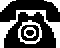 　　　（　　）　　　　　　上記のとおり借用の許可を申請します。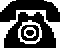 　　　　年　　月　　日　　申請者（代表者）氏名　　　　　　　　　　　　　　　　　　　　　　　（　　）　　　　　大牟田市長殿　上記のとおり借用の許可を申請します。　　　　年　　月　　日　　申請者（代表者）氏名　　　　　　　　　　　　　　　　　　　　　　　（　　）　　　　　大牟田市長殿　上記のとおり借用の許可を申請します。　　　　年　　月　　日　　申請者（代表者）氏名　　　　　　　　　　　　　　　　　　　　　　　（　　）　　　　　大牟田市長殿